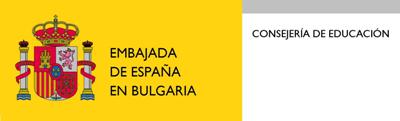 IV CONCURSO NACIONAL DE CORTOMETRAJES EN ESPAÑOL2019TEMÁTICA: “LO QUE NOS UNE”CENTRO EDUCATIVO:Nombre:Dirección:Teléfono:Correo-e:CORTOMETRAJE/STítulo:Autor/es:Duración:LISTADO PROFESOR/ES RESPONSABLE/S:1.	Nombre:	Teléfono:	Correo-e: 2.	Nombre:	Teléfono:	Correo-e: 			Fecha:Firma y nombre del profesor responsable:			Sello del CentroPLAZO FINAL DE ENVÍO DE LA FICHA: 31 DE ENERO 2019PARTICIPANTES:PARTICIPANTES:PARTICIPANTES:PARTICIPANTES:NOMBRE1º APELLIDO2º APELLIDOCURSO/GRUPO 